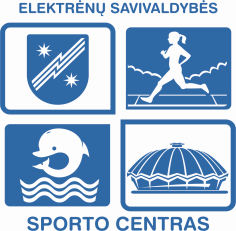 2018 M. RUGPJŪČIO MĖN. VEIKLOS PLANAS                        TVIRTINU								                                                      Sporto centro							                                                                   direktorius			Alfredas Antanas VainauskasEil. NrData /laikasPavadiniams AtsakingasDalyviai (gimimo metai)VietaKita informacijaRezultatas1.2018-08-01/03Baltijos šalių jaunių lengvosios atletikos čempionatasR. Voronkova3 dal. (2000 ir jaun.)Estija2.2018-08-03/05Lietuvos jaunučių ir žaidynės Lietuvos vaikų čempionatas O. Manomaitis8 dal. (2002-2006 g. m.)8 dal. (2002-2006 g. m.)Šiauliai3.2018-08-04/11Lietuvos kreiserinių jachtų čempionatasD. Gerasimavičius6 dal. (1998-2002 g. m.)Klaipėda - Neringa4.2018-08-11/122018 Lietuvos kanojų sprinto „Baltic Cup“ RegataO. Manomaitis2 dal. (2001 ir 2003 g. m.)Trakai5.2018-08-14/20Baidarių ir kanojų mokomoji stovykla O. Manomaitis11 dal. (2001-2006 g. m.)Palanga6.2018-08-14/20Lengvosios atletikos mokomoji stovyklaI. Ivoškienė8 dal. (2000-2005 g. m.)Palanga7.2018-08-12/16Buriavimo Europos čempionatasD. Gerasimavičius4 dal. (2002-2004 g. m.)Anglija